Государственное бюджетное учреждение Профессиональная образовательная организация«Астраханский базовый медицинский колледж» ИНДИВИДУАЛЬНЫЙ  ПРОЕКТОБУЧАЮЩЕГОСЯМЕТОДИЧЕСКИЕ РЕКОМЕНДАЦИИДЛЯ СТУДЕНТОВ И ПРЕПОДАВАТЕЛЕЙСоставители:Гриценко  Виктория  Викторовна, преподаватель  истории АБМККраморенко  Марина  Викторовна,  начальник  методического  отдела  АБМК,  преподаватель  химии  АБМКШевченко Наталия Георгиевна, методист АБМКВВЕДЕНИЕПроектная деятельность – это особая форма учебной работы, способствующая воспитанию самостоятельности, инициативности, ответственности, повышению мотивации и эффективности учебной деятельности. Включение обучающихся в проектную деятельность является  одним  из  требований  Федерального  государственного  образовательного стандарта среднего общего образования.  Индивидуальный  проект представляет собой особую форму организации деятельности обучающихся: учебное исследование или учебный проект.Индивидуальный проект выполняется обучающимся колледжа самостоятельно под руководством преподавателя по выбранной теме в рамках одного или нескольких изучаемых учебных предметов, курсов в любой избранной области деятельности (познавательной, практической, учебно-исследовательской, социальной, художественно-творческой, иной). Руководителем проекта является преподаватель-предметник, координирующий проект.Обучающиеся сами выбирают тему проекта и руководителя. Тема проекта может быть предложена и самим обучающимся. Индивидуальный проект выполняется в течение одного года и должен быть представлен в виде завершенного учебного исследования или разработанного проекта: информационного, творческого, социального, прикладного, инновационного, конструкторского. ОСНОВНЫЕ ПОЛОЖЕНИЯЦели  и задачи организации работы над индивидуальным проектом  Цели организации работы над индивидуальным проектом:1. Демонстрация достижений обучающегося в самостоятельном освоении содержания и методов избранных областей знаний и/или видов деятельности, способность проектировать и осуществлять целесообразную и результативную деятельность (учебно-познавательную, конструкторскую, социальную, художественно-творческую,  иную). 2. Развитие регулятивных, познавательных, коммуникативных универсальных учебных действий. Задачи организации работы над индивидуальным проектом:1. Обучение планированию (студент должен уметь четко определить цель, описать основные шаги по ее достижению, концентрироваться на достижении цели на протяжении всей работы).2. Формирование навыков сбора и обработки информации, материалов (студент должен уметь выбрать подходящую информацию и правильно ее использовать).3. Развитие умения анализировать и критически мыслить.4. Развитие умения составлять письменный отчет о самостоятельной работе над проектом (составлять план работы, четко оформлять и презентовать информацию, иметь понятие о библиографии).5. Формирование позитивного отношения к деятельности (студент должен проявлять инициативу, стараться выполнить работу в срок в соответствии с установленным планом и графиком работы). Содержание и направленность проектаРезультаты  выполнения  индивидуального  проекта должны отражать:сформированность навыков коммуникативной, учебно-исследовательской деятельности, критического мышления;способность к инновационной, аналитической, творческой, интеллектуальной деятельности;сформированность навыков проектной деятельности, а также самостоятельного применения приобретенных знаний и способов действий при решении различных задач, используя знания одного или нескольких учебных предметов или предметных областей;способность постановки цели и формулирования гипотезы исследования, планирования работы, отбора и интерпретации необходимой информации, структурирования аргументации результатов исследования на основе собранных данных, презентации результатов.Типы индивидуальных проектов обучающихся:Проблемно-реферативные – творческие работы, написанные на основе нескольких литературных источников, предполагающие сопоставление данных разных источников и на основе этого собственную трактовку поставленной проблемы.Экспериментальные – творческие работы, написанные на основе выполнения эксперимента, описанного в науке и имеющего известный результат. Носят иллюстративный характер, предполагают самостоятельную трактовку особенностей результата в зависимости от изменения исходных условий.Натуралистические и описательные – творческие работы, направленные на наблюдение и качественное описание какого-либо явления. Могут иметь элемент научной новизны. Отличительной особенностью является отсутствие корректной методики исследования. Одной из разновидностей натуралистических работ являются работы общественно-экологической направленности. Исследовательские – творческие работы, выполненные с помощью корректной с научной точки зрения методики, имеющие полученный с помощью этой методики собственный экспериментальный материал, на основании которого делается анализ и выводы о характере исследуемого явления. Особенностью таких работ является непредопределенность результата, который могут дать исследования.Виды индивидуальных проектов обучающихся:Монопредметный проект – проект в рамках одного учебного предмета (учебной дисциплины).Межпредметный проект – проект, предполагающий использование знаний по двум и более предметам. Метапредметный проект – внепредметный проект, выполняется на стыках областей знаний, выходит за рамки учебых предметов. Результатом (продуктом) проектной деятельности может быть любая из следующих работ: письменная работа (эссе, реферат, аналитические материалы, обзорные материалы, отчеты о проведенных исследованиях и др.); художественная творческая работа (в области литературы, музыки, изобразительного искусства, экранных искусств), представленная в виде прозаического или стихотворного произведения, инсценировки, художественной декламации, исполнения музыкального произведения, компьютерной анимации и др.; материальный объект, макет, иное конструкторское изделие; отчетные материалы по социальному проекту, которые могут включать как тексты, так и мультимедийные продукты. В состав материалов, которые должны быть подготовлены по завершению проекта для его защиты, в обязательном порядке включаются: выносимый на защиту продукт проектной деятельности, представленный в одной из описанных выше форм; подготовленная студентом краткая пояснительная записка к проекту (объемом не более двух страниц) с указанием для всех проектов: исходного замысла, цели и назначения проекта; краткого описания хода выполнения проекта и полученных результатов; списка использованных источников (для конструкторских проектов в пояснительную записку, кроме того, включается описание особенностей конструкторских решений, для социальных проектов — описание эффектов/эффекта от реализации проекта); краткий отзыв руководителя, содержащий характеристику работы студента в ходе выполнения проекта, в том числе: а) инициативности и самостоятельности; б) ответственности (включая динамику отношения к выполняемой работе); в) исполнительской дисциплины. При наличии в выполненной работе соответствующих оснований в отзыве может быть также отмечена новизна подхода и/или полученных решений, актуальность и практическая значимость полученных результатов. Общим требованием ко всем работам является необходимость соблюдения норм и правил цитирования, ссылок на различные источники. В случае заимствования текста работы (плагиата) без указания ссылок на источник проект к защите не допускается. Критерии оценки индивидуального проекта обучающегосяКритерии оценки проектной работы разработаны с учетом целей и задач проектной деятельности. Индивидуальный проект оценивается по следующим критериям: сформированность познавательных учебных действий: способность к самостоятельному приобретению знаний и решению проблем, проявляющаяся в умении поставить проблему и выбрать адекватные способы её решения, включая поиск и обработку информации, формулировку выводов и/или обоснование и реализацию/апробацию принятого решения, обоснование и создание модели, прогноза, модели, макета, объекта, творческого решения и т.п.; сформированность предметных знаний и способов действий, проявляющаяся в умении раскрыть содержание работы, грамотно и обоснованно в соответствии с рассматриваемой проблемой/темой использовать имеющиеся знания и способы действий; сформированность регулятивных действий, проявляющаяся в умении самостоятельно планировать и управлять своей познавательной деятельностью во времени, использовать ресурсные возможности для достижения целей, осуществлять выбор конструктивных стратегий в трудных ситуациях; сформированность коммуникативных действий, проявляющаяся в умении ясно изложить и оформить выполненную работу, представить её результаты, аргументировано ответить на вопросы. Критерии оценки индивидуального проекта базового и повышенного уровня представлены в таблице:Решение о том, что проект выполнен на повышенном уровне, принимается при условии, что: такая оценка выставлена комиссией по каждому из предъявляемых критериев; продемонстрированы все обязательные элементы проекта: завершенный продукт, отвечающий исходному замыслу, список использованных источников, положительный отзыв руководителя, презентация проекта; даны ответы на вопросы.6.4.  Максимальная оценка по каждому критерию не превышает 2 баллов. При таком подходе достижение базового уровня (оценка «удовлетворительно») соответствует получению 4 первичных баллов (по одному баллу за каждый из четырех критериев), а достижение повышенных уровней соответствует получению 5-6 первичных баллов (оценка «хорошо») или 7-8 первичных баллов (оценка «отлично»).МЕТОДИЧЕСКИЕ РЕКОМЕНДАЦИИ ДЛЯ ПРЕПОДАВАТЕЛЕЙИндивидуальный проект – это интегративное дидактическое средство развития, обучения и воспитания, которое позволяет вырабатывать и  развивать специфические умения и навыки проектирования и исследования у обучающихся, а именно учить:проблематизации (рассмотрению проблемного поля и выделению подпроблем, формулированию ведущей проблемы и постановке задач, вытекающих из этой проблемы); целеполаганию и планированию содержательной деятельности студента; самоанализу и рефлексии (результативности и успешности решения проблемы проекта); представление результатов своей деятельности и хода работы; презентации в различных формах, с использованием специально подготовленного продукта проектирования (макета, плаката, компьютерной презентации, чертежей, моделей, театрализации, видео, аудио и сценических представлений и др.); поиску и отбору актуальной информации и усвоению необходимого знания; практическому применению теоретических знаний в различных, в том числе и нетиповых, ситуациях; выбору, освоению и использованию подходящей технологии изготовления продукта проектирования; проведению исследования (анализу, синтезу, выдвижению гипотезы, детализации и обобщению).В процессе работы над проектом или исследованием преподавателю нужно формировать у студентов следующие элементы проектной и исследовательской деятельностиМыследеятельностные: выдвижение идеи (мозговой штурм), проблематизация, целеполагание и формулирование задачи, выдвижение гипотезы, постановка вопроса (поиск гипотезы), формулировка предположения (гипотезы), обоснованный выбор способа или метода, пути в деятельности, планирование своей деятельности, самоанализ и рефлексия.Презентационные: построение устного доклада (сообщения) о проделанной работе, выбор способов и форм наглядной презентации (продукта) результатов деятельности, изготовление предметов наглядности, подготовка письменного отчёта о проделанной работе.Коммуникативные: слушать и понимать других, выражать себя, находить компромисс, взаимодействовать внутри группы, находить консенсус.Поисковые: находить информацию по каталогам, контекстный поиск, в гипертексте, в Интернете, формулирование ключевых слов.Информационные: структурирование информации, выделение главного, приём и передача информации, представление в различных формах, упорядоченное хранение и поиск.Проведение инструментального эксперимента: организация рабочего места, подбор необходимого оборудования, подбор и приготовление материалов (реактивов), проведение собственно эксперимента, наблюдение хода эксперимента, измерение параметров, осмысление полученных результатов.Общие правила для руководителя индивидуального проекта1. Подходите к проведению этой работы творчески.2. Не сдерживайте инициативу обучающихся.3. Поощряйте самостоятельность, учите студентов действовать самостоятельно.4. Помните о главном педагогическом результате – не делайте за  обучающегося то, что он может сделать (или может научиться делать) самостоятельно.5. Не спешите с вынесением оценочных суждений.6. Оценивая, помните: лучше десять раз похвалить ни за что, чем один раз ни за что раскритиковать.7. Обратите внимание на основные составляющие процесса усвоения знаний:учите прослеживать связи между предметами, событиями и явлениями;старайтесь формировать навыки самостоятельного решения проблем исследования, старайтесь обучать студента умениям анализировать, синтезировать, классифицировать получаемую им информацию8. В процессе работы не забывайте о воспитании.Памятка руководителю (организатору) проекта1. Предложите темы проектов с различными доминирующими методами (научно-исследовательский, социальный, творческий, информационный, практико-ориентированный, игровой и т.п.). 2.Укажите проблему, сформулируйте цели,  задачи проекта, учебный материал по предмету и межпредметные связи, которые должны быть задействованы в ходе выполнения проекта.3. Продумайте практическую или теоретическую значимость проекта.4. Укажите, какие развивающие цели вы ставите (интеллектуальное, нравственное, культурное развитие учащихся).5. Перечислите, какие методы творчества будут использованы при выполнении проекта.6. Укажите, как данный проект вписывается в учебную и внеучебную деятельность.7. Подумайте, как могут быть оформлены результаты проекта.8. Обозначьте формы контроля этапов выполнения проекта.9. Предложите критерии оценки успешности проекта.10. Продумайте, как данный проект может влиять на социальную адаптацию и профессиональное самоопределение обучающегося, на мотивацию к труду в избранной сфере. 11. Подумайте, какой психолого-педагогический эффект возможен в результате выполнения данного проекта.Этапы проведения проекта1. Подготовительный, или вводный (погружение в проект)Выбор темы и ее конкретизация.Определение цели, формулирование задач.Выдача письменных рекомендаций участникам проекта (требования, сроки, график, консультации и т.д.)Утверждение тематики проекта и индивидуальных планов участников группы.Установление процедур и критериев оценки проекта и формы его представления.2. Поисково-исследовательский этапОпределение источников информацииПланирование способов сбора и анализа информации.Подготовка к исследованию и его планирование.Проведение исследования. Сбор и систематизация материалов (фактов, результатов) в соответствии с целями и жанром работы, подбор иллюстрации.Организационно-консультационные занятия. Промежуточные отчеты обучающихся, обсуждение альтернатив, возникших в ходе выполнения проекта.3. Трансляционно-оформительский этапПредзащита проектаДоработка проекта с учетом замечаний и предложений.Подготовка к публичной защите проекта:   определение даты и места защиты, определение программы и сценария публичной защиты, (медиаподдержка, подготовка аудитории, видео- и фотосъемка и проч.).4. Заключительный этапПубличная защита проекта.Подведение итогов, конструктивный анализ выполненной работы.Методическое планирование проектной деятельности1. Установочное занятие: цели, задачи проектных работ, основной замысел, тематика и формы продуктов будущих проектов.2. Подготовка информации о проектной работе.3. Выдача письменных рекомендаций будущим авторам (темы, требования, сроки, графики консультаций и проч.)4. Консультация по выбору тематики учебных проектов, формулирование идеи и замыслов.5. Групповое обсуждение идей будущих проектов, составление индивидуальных планов работы над проектами.6. Утверждение тематики проектов и индивидуальных планов работы над проектами.7. Поисковый этап8. Промежуточные отчеты обучающихся9. Индивидуальные и групповые консультации по содержанию и правилам оформления проектных работ.10. Обобщающий этап: оформление результатов.11. Предзащита проектов.12. Доработка проектов с учетом замечаний и предложений.13. Подготовка к публичной защите проектов.14. Генеральная репетиция публичной защиты проектов.15. Координационное совещание лиц, ответственных за мероприятия.16. Заключительный этап: публичная защита проектов.17. Подведение итогов, анализ выполненной работы.18. Итоговый этап.  Обобщение материалов, оформление отчетов о выполненной работе.Этапы совместной работы руководителя и обучающегося  над  индивидуальным  проектом1 этап – погружение в проблему2 этап – организация деятельности3 этап – осуществление деятельности4 этап – презентация результатов, самооценка и самоанализ.МЕТОДИЧЕСКИЕ РЕКОМЕНДАЦИИ ДЛЯ СТУДЕНТОВЦели проектной деятельностиПроектно-исследовательская деятельность – деятельность по проектированию собственного исследования, предполагающая выделение целей и задач, выделение принципов отбора методик, планирование хода исследования, определение ожидаемых результатов, оценку реализуемости исследования, определение необходимых ресурсов. Индивидуальный проект  – это самостоятельная   творческая итоговая работа, выполненная  под руководством  преподавателя. Это возможность максимального раскрытия своего творческого потенциала. Эта деятельность позволит проявить себя индивидуально или в группе, попробовать свои силы, приложить свои знания, принести пользу, показать публично достигнутый результат. Это деятельность, направленная на решение интересной проблемы, сформулированной зачастую самими студентами в виде задачи, когда результат этой деятельности – найденный способ решения проблемы – носит практический характер, имеет важное прикладное значение и, что весьма важно, интересен и значим для самих открывателей.Цели проектной деятельности: 1. Расширить и закрепить знания, умения, полученные при  изучении  дисциплины. 2. Выработать умение самостоятельно собирать материал по избранной теме, анализировать его, делать выводы и формулировать собственную позицию.3. Приобщиться к исследовательской деятельности.4. Развивать   в   себе   креативность  (творчество),  эстетический   вкус,  инициативность,  логическое  мышление. Завершением учебной (творческой)  проектной деятельности является создание творческого продукта, который необходимо публично защищать (на защиту продукта отводится 5-10 минут). Творческим продуктом может быть: мультимедийная презентация, видеоролик, выставка каких-либо предметов, «живое» выступление с литературно-музыкальной композицией, аналитический доклад с иллюстративными материалами. Работа над  творческим проектом является  индивидуальной.Этапы работы над  индивидуальным проектом1 этап: Организационно-подготовительный –  выбор темы учебного  (творческого) проекта. Тема проекта согласовывается с преподавателем. Выбор темы должен основываться на:а) осознании проблемы, вычленении конкретной  потребности; б) оценке  возможного творческого решения проблемы;в) собственном интересе и способностях;г) оценке  материальных  возможностей  для    производства творческого продукта.  В связи с выбранной темой необходимо сформулировать цели и задачи проекта. Цель – это предполагаемый и желаемый результат, а задачи – конкретные пути её достижения.Планирование работы над проектом После того, как тема выбрана и утверждена, составляется предварительный план  проекта, представляющий собой перечень наиболее важных вопросов темы и видов деятельности по производству проектного продукта:а)  сбор материалов по истории или теории вопроса; б)  анализ имеющихся материальных ресурсов;в) технологический (то есть, разбитый на отдельные операции) процесс производства творческого продукта;г) дизайнерские  способы,  приемы,  техники  представления  творческого   продукта.   План необходим для определения основных направлений исследования и сбора материала.  Предварительный план согласовывается с преподавателем. В процессе работы над проектом план корректируется и уточняется. Работа с литературой  включает в себя:а) отбор и  изучение литературы по теме проекта; б) сбор материала, его  изучение, анализ и обобщение.   Все  необходимые данные о книгах, справочниках, пособиях  записываются для последующего  составления списка литературы. Разработка технологической последовательности подготовки творческого продукта. Планирование процесса подготовки производится в  соответствии с возможностями и ресурсами: а) материально-технической базой колледжа; б) творческими способностями авторов проекта;в) собственными материальными ресурсами авторов проекта. Формы представления продукта:Устное выступлениеПисьменный отчет (не путать с рефератом!)Презентация (слайд-шоу)Компьютерная программаСайтФильм (анимация или видео)Оформление  кабинетаИграСпортивное  мероприятие  и  т.д.После определения формы продукта следует определить требования к нему:СодержательныеВизуальныеТехническиеПри работе над проектом необходимо очень жестко придерживаться графика работы, иначе успеть вовремя подготовить конечный продукт практически невозможно.Одним из вариантов представления последовательности работы над проектом и подготовки творческого продукта, который подлежит публичной защите, может являться Технологическая карта, представленная таблицей: 2  этап: Технологический Оформление  индивидуального проекта и творческого продукта, который защищается публично. Обязательным условием является соблюдение правил  техники безопасности и культуры труда.  3  этап: Публичная  защита  индивидуального проекта Авторы (автор) проекта в течение 5-10   минут  должны представить свою работу в самом выигрышном виде.  В  выступлении   необходимо  дать аннотацию (краткое описание):а) проблема, определившая тему проекта; б) цель, которая ставилась в начале работы над проектом;в) задачи, которые решались для достижения цели;г) новые знания и умения, полученные в процессе работы;д) трудности работы над проектом и его продуктом и способы их преодоления;е) соответствие полученного результата  цели.В процессе защиты можно использовать заранее подготовленный наглядный материал.Требования к изложению материала:а) изложение материала должно быть точным, ясно выражать мысль автора;б) изложение материала должно быть логичным, т.е. излагать мысли последовательно, не противоречить самому себе;в) изложение материала должно быть грамотным, соответствовать нормам литературного языка. Выступление на защите должно показать, как глубоко осмыслена тема, в какой мере самостоятельным получилось исследование, насколько широки  познания авторов проекта по предмету. После выступления авторам задают вопросы по теме проекта или непосредственно связанные с ней.  Структура индивидуального проекта. В состав материалов, которые должны быть подготовлены по завершению проекта для его защиты, включаются: выносимый на защиту продукт проектной деятельности, краткая пояснительная записка обучающегося к проекту (объѐмом не более двух страниц),краткий отзыв руководителя. Требования к мультимедийным  презентациямПрактически все мероприятия в настоящее время проводятся с использованием программы Power Point. Обидно бывает увидеть презентацию, которая вызывает чувство раздражения. Вашему вниманию предлагается несколько советов с учетом современных требований, которые предъявляются к презентациям Power Point. Полезные советы при защите (презентации) проекта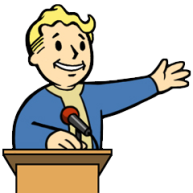 1.Тайминг
Уложиться в отведенное время очень сложно. Перед  представлением  продукта  проекта потренируйтесь  с  таймером,  попробуйте  выступать  перед  окружающими. Рассказать о проекте за 3-5 минут сложнее, чем кажется.2. Простые тезисыПрезентация должна состоять из простых тезисов,  она  должна быть четкой и яcной.3.Не читай со слайдовНет ничего печальнее, чем чтение со слайда. Слайд и рассказ должны дополнять друг друга. 4.Расскажи историюНельзя просто перечислять сухие факты, это скучно. Расскажите историю. Как пришли к идее, что-нибудь из жизни проекта. История — это личное переживание, это вовлекает. 
5.Будь прощеРассказывай так, как будто ты рассказываешь друзьям.6.Люди не читаютВаши слайды никто не читает. Картинки смотрят, а тексты никто не читает. Слайды презентации должны быть во много раз тезиснее, чем рассказ. Несколько очень коротких утверждений, большим шрифтом. 7.Расставляй акцентыЕсли рассказ монотонный, можно уснуть уже после второго слайда. Говорите громко, четко, и будьте особо выразительны там, где это важно.8.Рассказывай людям в залеНужно очень четко объяснить все основы проекта. 9. Шути Хорошие способы привлечь внимание — шутка, непосредственность, интерактивность. 10. Будь собойОт волнения сложно быть самим собой, но если получится — это подкупает. Когда в рассказе не чувствуется формальность — это лучшее, что поможет расположить людей к себе. Будьте собой. Всем будет интересно, если вам искренне интересно, и вы верите в то, что делаете.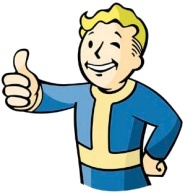 КритерийУровни сформированности навыков проектной деятельностиУровни сформированности навыков проектной деятельностиКритерийБазовый(оценка «3»)Повышенный(оценка «4» и «5»)Самосто-ятельное приобре-тение знаний и решение проблемРабота в целом свидетельствует о способности самостоятельно с опорой на помощь руководителя ставить проблему и находить пути ее решения; продемонстрирована способность приобретать новые знания и/или осваивать новые способы действий, достигать более глубокого понимания изученного.Работа в целом свидетельствует о способности самостоятельно ставить проблему и находить пути ее решения; продемонстрировано свободное владение логическими операциями, навыками критического мышления, умение самостоятельно мыслить; продемонстрирована способность на этой основе приобретать новые знания и/или осваивать новые способы действий, достигать более глубокого понимания проблемы.Знание предметаПродемонстрировано понимание содержания выполненной работы. В работе и в ответах на вопросы по содержанию работы отсутствуют грубые ошибки.Продемонстрировано свободное владение предметом проектной деятельности. Ошибки отсутствуют.Регуля-тивные действияПродемонстрированы навыки определения темы и планирования работы.Работа доведена до конца и представлена комиссии; некоторые этапы выполнялись под контролем и при поддержке руководителя. При этом проявляются отдельные элементы самооценки и самоконтроля обучащегося.Работа тщательно спланирована и последовательно реализована, своевременно пройдены все необходимые этапы обсуждения и представления.Контроль и коррекция осуществлялись самостоятельно.Комму-никацияПродемонстрированы навыки оформления проектной работы и пояснительной записки, а также подготовки простой презентации. Автор отвечает на вопросы.Тема ясно определена и пояснена. Текст/сообщение хорошо структурированы. Все мысли выражены ясно, логично, последовательно, аргументировано. Работа/сообщение вызывает интерес. Автор свободно отвечает на вопросыЭтапДеятельность преподавателяДеятельность обучающегося1 этапФормулирует:проблему проекта,сюжетную ситуацию,цели,задачи.Осуществляет:личное присвоение проблемы, вживание в ситуацию, принятие уточнения,конкретизирует цели и задачи.2 этапПредлагает:спланировать деятельность по решению задач проекта;возможные формы представления результатов проекта.Осуществляет:планирование;выбор способа и формы представления информации.3 этапНе участвует, но:консультирует по необходимости обучающихся;ненавязчиво контролирует;ориентирует в поле необходимой информации;консультирует по презентации результатов.Работает активно и самостоятельно:по поиску, сбору и структурированию информации;консультируется по необходимости;подготавливает презентацию результатов.4 этапПринимает итоговый отчёт:обобщает и резюмирует результаты;подводит итоги обучения.Оценивает:глубину проникновения в проблему,привлечение знаний из других областей,доказательность принимаемых решений,умение аргументировать свои заключение и выводы,эстетику оформления результатов проекта,умение отвечать на вопросы,лаконичность и аргументированность ответов.Демонстрирует:понимание проблемы, цели и задачи;умение планировать и осуществлять работу;найденный способ решения проблемы.Осуществляет:рефлексию деятельности и своих результатов;взаимооценку деятельности и её результативность.№ п\пВыполняемыйэтап работыСроки выполненияОтветственныйза данный этапМатериальные ресурсы, оборудованиеСтруктураТребования к содержаниюТитульный листСодержит:полное название образовательной организации (Государственное бюджетное учреждение «Профессиональная образовательная организация «Астраханский базовый медицинский колледж»);тему индивидуального проекта;фамилию, имя, отчество студента – автора проекта;наименование специальности;группу;фамилию, имя, отчество преподавателя-руководителя проекта;город, год.ОглавлениеВключает:наименование всех глав, разделов с указанием номеров страниц, на которых размещается материал.Паспорт проектаВключает:название проекта; цели проекта; тип проекта;образовательная область;учебная дисциплина;методы, использованные в работе над проектом; форма представления проекта: постер, альбом, видеофильм, буклет, реферат, макет, презентация, сценарий, плакат, научное исследование, социологическое исследование, игра, спортивное мероприятие, сайт, компьютерная программа, оформление кабинета, другое (вписать). образовательные и культурно-просветительские учреждения, на базе которых выполнялся проект: база колледжа, библиотека, музей, высшее учебное заведение (кафедра), научно-исследовательский институт (лаборатория), зоопарк, планетарий, технический центр,  другое (указать). Введение(рекомендуемый объем 1–2 страницы)Во введении:мотивируется  выбор темы;определяется её актуальность (теоретическое и практическое  значение); определяется  цель и задачи;возможно, выдвигается  гипотеза  (предполагаемый  результат исследования).Основная часть (не более 10-15 страниц)Основная часть состоит из глав или разделов,  посвященных  изложению  отдельных  вопросов  плана. В основной части:излагается   история  вопроса,  темы,  которые вы рассматриваете; дается  обзор  изученной литературы  по избранной  теме; представляется  исследовательский  материал,  если  вы планируете  исследование;дается   краткое  описание  творческого  продукта,  который подлежит  публичной  защите.ЗаключениеВ  заключении:обобщаются результаты; делаются выводы по решению выдвинутой проблемы.ГлоссарийСловарь исследователя (понятийный аппарат).Содержит: Основные  термины,  используемые  в  проекте(исследовательской работе).СписокиспользованныхисточниковДолжен содержать источники информации, использованные автором в процессе выполнения проекта: научно-популярные журналы, академические журналы, бюллетени, учебники и учебные пособия, научно-популярные книги, научные издания, монографии, диссертации, авторефераты, депонированные рукописи, словари, справочники, энциклопедии, иностранные книги (английский, немецкий, французский, испанский язык), Интернет (сайт). ПриложенияВ приложениях помещают иллюстрации, фото, схемы.Мультимедийная презентация проектаМультимедийная  презентация  проекта  содержитосновные  положения  и  результаты  проекта(исследовательской работы), может включать авторскиефото-, видео- и аудиоматериалы.  При использованиизаимствованных фото-, видео- и аудио- материаловобязательно указание автора.ТребованияПримечанияОсновные слайды презентацииТитульный слайд.Паспорт проекта.Основные слайды презентации.Выводы или заключение.5. Список использованных источников.6. Завершающий слайд с благодарностью за внимание. На титульном слайде указывается информация, что и на титульном листе проектаРазмещение изображений (фотографий), их оптимизация В презентации размещать только оптимизированные (например уменьшенные с помощью Microsoft Office Picture Manager) изображения. Материалы располагаются на слайдах так, чтобы слева, справа, сверху, снизу от края слайда оставалось свободные поля.Плохой считается презентация, которая долго загружается из-за изображений, имеющих большой размер.Сохранение презентацийСохранять презентацию лучше как «Демонстрация PowerPoint». С расширением  .ppsТогда в одном файле окажутся все приложения (музыка, ссылки и.т.д.)Воздействие цветаНа одном слайде рекомендуется использовать не более трех цветов: один для фона, один для заголовков, один для текста.Для фона и текста используйте контрастные цвета.Обратите особое внимание на цвет гиперссылок (до и после использования).Помните – презентация нужна для демонстрации, для дополнения вашего выступления (а не дублирования его)Цвет фонаЕдинство стиляДля фона выбирайте более холодные и светлые тона. Пёстрый фон не применять. Для лучшего восприятия старайтесь придерживаться единого формата слайдов (одинаковый тип шрифта, сходная цветовая гамма).Текст должен быть хорошо виден. Анимационные эффектыАнимация не должна быть навязчивой.Желательно не использовать побуквенную или аналогичную анимацию текста, а также сопровождение появления текста звуковыми эффектами (из стандартного набора звуков PowerPoint).Не рекомендуется применять эффекты анимации к заголовкам, особенно такие, как «Вращение», «Спираль» и т.п.В информационных слайдах анимация объектов допускается только в случае, если это необходимо для отражения изменений и если очередность появления анимированных объектов соответствует структуре проекта.Исключения составляют динамические презентации.Использование списковСписки использовать только там, где они нужны.Возможно, использовать 3 – 5 пунктов.Большие списки и таблицы разбивать на 2 слайда.Чем проще, тем лучше.Каждый пункт лаконичен - в одно предложение.Содержание информацииПри подготовке слайдов в обязательном порядке должны соблюдаться принятые правила орфографии, пунктуации, сокращений и правила оформления текста (отсутствие точки в заголовках и т.д.).   Расположение информации на страницеПроще считывать информацию расположенную горизонтально, а не вертикально.Наиболее важная информация должна располагаться в центре экрана.Желательно форматировать текст по ширине. Не допускать «рваных» краёв текста.Уровень запоминания информации зависит от её расположения на экране.В левом верхнем углу слайда располагается самая важная информация. ШрифтТекст должен быть хорошо виден.Размер шрифта не должен быть мелким.Самый «мелкий» для презентации - шрифт 22 пт.   Отказаться от курсива. Больше «воздуха» между строк(межстрочный интервал полуторный).Использовать шрифты без засечек (их легче читать):   Arial, Verdana. Желательно устанавливать единый стиль шрифта для всей презентации.Способы выделения информацииСледует использовать: рамки, границы, заливку, разные цвета шрифтов, штриховку, стрелки.Если хотите привлечь внимание к информации, используйте: рисунки, диаграммы, схемы.Это достигается использованием разных видов слайдов.Объем информацииНе стоит заполнять один слайд слишком большим объемом информации: люди могут единовременно запомнить не более трех фактов, выводов, определений.Наибольшая эффективность достигается тогда, когда ключевые пункты отображаются по одному на каждом отдельном слайде.Размещать много мелкого текста на слайде недопустимо.Разветвлённая навигацияИспользуйте навигацию для обеспечения интерактивности и нелинейной структуры  презентации. Это расширит ее область применения. (Навигация это - переход на нужный раздел из оглавления).Навигация по презентации должна осуществляться за 3 щелчка.ЗвукМузыка должна быть ненавязчивая. Иеё выбор оправдан. Не использовать стандартные для Power Point звуки.Требования к завершающим слайдам презентацииПоследний слайд копирует первый.